LIBERA  UNIVERSITÀ  ITARD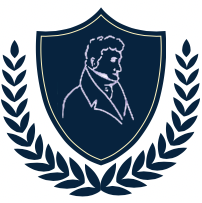 ISTITUTO ITARD-  Ricerca - Formazione – Certificazione – Consulenza – Servizi - PubblicazioniCENTRO STUDI ITARD-  Ente formatore accreditato MIUR - Membro della British Dyslexia AssociationPartner diINDEX-IPR  Private  System  International Professional  RegistersCOMIS-  Cognitive  Motor  International SocietyPSICOPEDAGOGIE.IT-  Istituto di formazione - MilanoScuola di Alta specializzazione di Pedagogia  e  Psicologia giuridiche – Ancona – MilanoANIP – Associazione Nazionale Istituti di PedagogiaCentro Studi ItardEnte  formatore  accreditato  dal  MIURCORSO  BREVEDI  FORMAZIONE  ON-LINE  Per  Docenti, Professionisti, Dirigenti Scolastici, Amministratori scolastici   PROGETTARE  LA  SCUOLA ON-LINE   (5 lezioni)Dal  26  SETTEMBRE al  6 ottobre  202010  CRIT  -  Crediti  Rete  ItardCopertura BONUS  MIURRESPONSABILE SCIENTIFICOProf.  Piero Crispiani   Per ogni  etàn. 18 ore  (5 lezioni in video per 10 ore + 8 di accesso ai materiali e testi)PROGRAMMAIl corso consta di:a. n. 5 lezioni in videoconferenza, ciascuna di due ore, sulla piattaforma Google Meet.b. invio del materiale per mail ad ogni lezione  (materiale, mappe, domande).Il corsista deve dotarsi di un pc con video-camera e di un account su gmail ed inviarlo alla segreteria. Verrà iscritto sulla piattaforma e riceverà l’invito alla connessione.INFO:   Silvia 338-8254351 segreteriaitard@gmail.com (iscrizioni)Lorenzo 338-2968211 istitutoitard.amministrazione@gmail.com (account, videolezioni)w.centrostudiitard.it         w.centroitalianodislessia.it w.istitutoitard.it       w.disprassiaitard.euI   FORMATORI- Prof.  Piero Crispiani – Università di Macerata – Direttore scientifico del Centro Internazionale Dislessia e Disprassia- Dott.ssa  Eleonora Palmieri – Psicologa, Docente.- Dott.ssa Raffaella Maggi – Pedagogista, Docente.Scopo e Programma: Formazione professionale Docenti, Professionisti, Dirigenti Scolastici, Genitori, Amministratori scolastici: Progettare la scuola.Al termine del Corso saranno rilasciati:Attestato di Qualificazione Professionale  Itard.Materiale elettronico di supporto professionale.CALENDARIO	delle lezioni in video		26	settembre  	ore 	10  -  12		Crispiani27		 	ore	10  -  12		Maggi1	ottobre	ore	18  -  20		Palmieri2			ore	18  -  20		Crispiani6			ore	18  -  20		CrispianiCOSTICOSTI: Iscrizione – Euro  235  (+15 di iscrizione al Centro Studi Itard per il 2020).Il Corso rientra nei Bonus del MIUR ai Docenti.ISCRIZIONEDomanda: Inviare le due domande d’iscrizione, a    CENTRO  STUDI ITARD, Via I° maggio,9  60037  Monte San Vito (AN), allegandole ricevute dei versamenti di  € 235  e 15 .Spedire per Posta Ordinaria, o per fax  071-7489643 o per mail.I versamenti possono essere effettuati a favore del   Centro Studi Itard  - Via IV novembre,33 – 60037 Monte San Vito (AN):Bonifico su  IBAN  IT59K  07601  02600  000 00  4655705 Corso Progetto Scuola.La Presidente Centro Studi Itard					Dott.ssa  Raffaela Maggi	DOMANDA DI  ISCRIZIONE  AL  CORSOAL 	CENTRO	 STUDI 	ITARDVia  IV novembre 33 - 60037Monte San Vito (AN) 

Il/La sottoscritt________________________________________________nato/a ______________il____________, e residente a _____________________________(____), via_________________________,tel____________email_________________________________Qualifica       ___________________________________________________________________C H I E D EDi essere ammesso/a  al Progetto scuola on-line.Alla presente allega:copia dell’attestazione del versamento della quota di iscrizione di euro 235  intestato a Centro Studi Itard - Via IV  novembre, 33 – 60037  Monte San Vito (AN), causale: Corso PROGETTO SCUOLA . Il sottoscritto dichiara di:accettare le norme contenute nel Bando Corso;essere consapevole del valore e significato del Corso bandito;autorizzare il trattamento dei propri dati personali e la loro tenuta in forma cartacea ed elettronica ai sensi della legge 31-12-1996 n.675.;di sollevare il Centro Studi Itard, i proprietari e conduttori dei locali ove si svolge il corso da ogni responsabilità di tipo infortunisticoData _________________Firma _______________________________________DOMANDA DI  ISCRIZIONE  AL  CENTRO  STUDI  ITARDAL 	CENTRO	 STUDI 	ITARDVia  IV novembre 33 - 60037Monte San Vito (AN) 

Il/La sottoscritt________________________________________________nato/a ______________  il____________, e residente a ________________________________(____), via_________________________,tel____________email_________________________________Qualifica       ___________________________________________________________________C H I E D EDi essere iscritto all’Associazione Centro Studi Itard, in qualità di Socio Straordinario, per l’anno 2020.Alla presente allega:copia dell’attestazione del versamento della quota di iscrizione di euro 15 come iscrizione al centro Studi  Itard  intestato a Centro Studi Itard - Via IV  novembre, 33 – 60037  Monte San Vito (AN), causale: Corso Progetto Scuola.Il sottoscritto dichiara di:accettare le norme contenute nel Bando Corso;essere consapevole del valore e significato del Corso bandito;autorizzare il trattamento dei propri dati personali e la loro tenuta in forma cartacea ed elettronica ai sensi della legge 31-12-1996 n.675.;di sollevare il Centro Studi Itard, i proprietari e conduttori dei locali ove si svolge il corso da ogni responsabilità di tipo infortunisticoData _________________Firma _______________________________________